Regulamin
Organizator:Centrum Kultury imienia Józefa Mehoffera w RopczycachTermin i miejsce imprezy:
 - 2 czerwca 2024 roku – godzina 15.00 (niedziela)  Piknik w ramach obchodów Dni Ziemi Ropczyckiej - stadion Ropczyckiego Centrum Sportu i Rekreacji - scena plenerowaCele imprezy:prezentacje dorobku dziecięcych i młodzieżowych zespołów tanecznychrozbudzenie zainteresowań tańcemwymiana pomysłów i doświadczeń w zakresie pracy z dziecięcymi zespołami tanecznymiintegracja zespołów tanecznych- dobra zabawa dla wszystkich

Uczestnicy:- I kategoria wiekowa: Przedszkola klasy I-III Szkoły Podstawowe- II kategoria wiekowa: klasy IV-VI Szkoły Podstawowe - III kategoria: klasy VII-VIII Szkoły Podstawowej
 Warunki uczestnictwa:W przeglądzie mogą brać udział dziecięce i młodzieżowe zespoły taneczne działające w przedszkolach, szkołach i placówkach kultury (zespoły ludowe, estradowe, hip-hop, break-dance, nowoczesne, piosenka z ruchem i inne). Każdy zespół prezentuje jeden układ taneczny o łącznym czasie do 8 minut.Zespoły zobowiązane są do przygotowania nagrań muzycznych wyłącznie na pendrive w formacie WAV lub MP3.4. Karty zgłoszenia należy przesłać w terminie do 22.05.2024 r. na adres: Centrum Kultury w Ropczycach ul. Bursztyna 1. 5. Wpłata akredytacji w wysokość 10 złotych od każdego członka zespołu (nie dotyczy opiekunów) – w dniu przeglądu u instruktora przy scenie. Akredytacja częściowo pokryje koszty organizacji przeglądu.
 Nagrody:Wszystkie uczestniczące zespoły otrzymują dyplomy uczestnictwa, pamiątki z Przeglądu oraz drobny poczęstunek.
 Organizator zapewnia: - sprzęt nagłaśniający (prosimy o wcześniejsze sprawdzenie nagrań).- garderobę – namiot obok sceny (nie odpowiadamy za rzeczy pozostawione!!!)- scenę plenerowa na stadionie Miejskim w Ropczycach (o wymiarach 10m x12m)- opiekę medycznąSprawy organizacyjne:- koszty przejazdu i ubezpieczenia na czas pobytu pokrywają uczestnicy lub instytucja delegująca- organizator zapewnia sobie prawo do dokumentowania i wykorzystania zdjęć prezentacji konkursowych w mass mediach oraz realizacji nagrań promujących Przegląd.- w trakcie trwania przeglądu zespoły przebywają pod opieką własnych opiekunów i instruktorów.
Szczegółowych informacji na temat przeglądu udziela Pani Elżbieta Łącała - instruktor Centrum Kultury w Ropczycach od poniedziałku do piątku
w godzinach od 8.00 do 20.00 
Telefon (017) 22 18 228

Zgłoszenia zespołów prosimy przesyłać na adres: 
Centrum Kultury w Ropczycach  imienia Józefa Mehofferaulica Bursztyna 139-100 ropczycetel. (0-17) 22 – 18 – 228 Fax. (0-17) 22 – 10 – 198e-mail: ck@ropczyce.info.plwww.ropczyce.info.plPowiatowy Przegląd Dziecięcych  Młodzieżowych Zespołów TanecznychTANECZNEFIGLE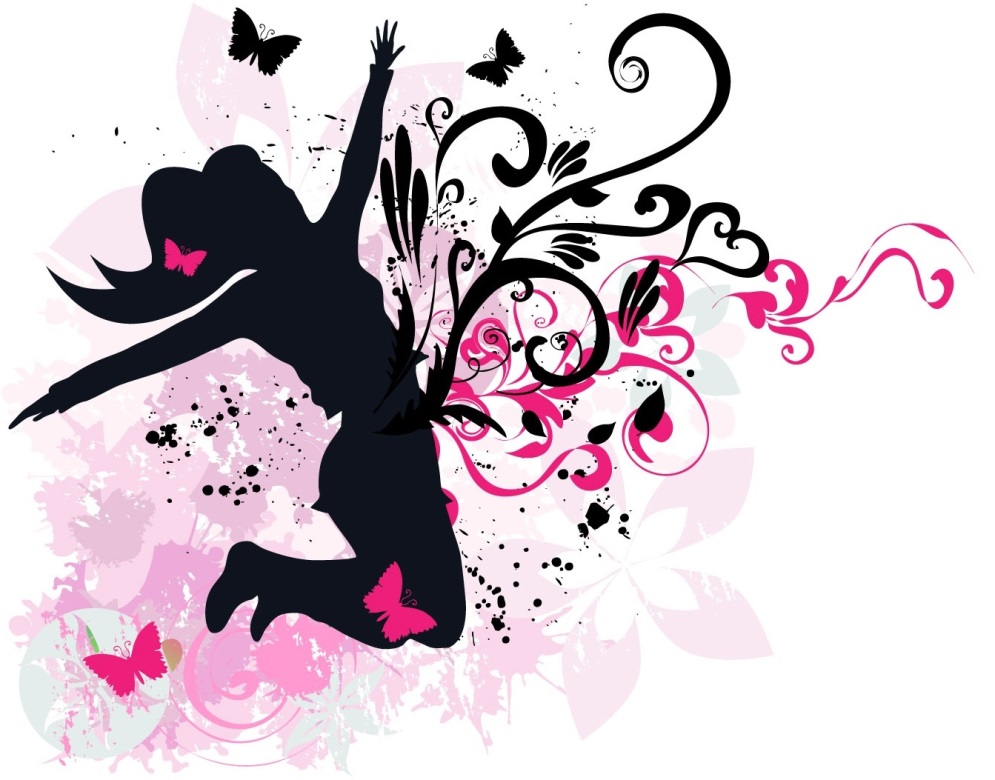 Ropczyce 2024 r.